Quiz #11 Study GuideNote:All page numbers in the study guide are taken from Patterns for College Writing.General Items:Bring a sheet of loose-leaf paper (the kind without the ripped edges) and a pen with black or blue ink.The quiz is a closed-book quiz based on the contents of pages 371-379.  For this quiz, you will read a paragraph, and based on the contents of that paragraph, you will need to identify its topic sentence, type of organization, points for discussion, and use of transitional phrases and words. The quiz has five items.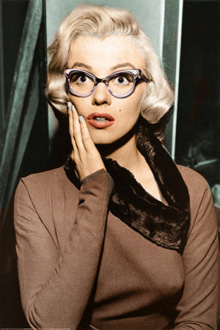 Points to Guide Studying:Be able to identify the topic sentence of a paragraph.  Review pages 55-56. Be able to identify the type of organization used in the paragraph (point-by-point or subject-by-subject).   Review pages 375-377.Be able to identify points for discussion used in the paragraph; incidentally, the subject of basis for comparison is related to points for discussion.  Review pages 373-374.Be familiar with transitional words and phrases used in comparison paragraphs.  Pay particular attention to the list on page 57.  In addition to this list, examine the one on page 377.